2019-2020 EĞİTİM-ÖĞRETİM YILI 1 İLK/ORTAOKULU 4/A SINIFI	BEP MATEMATİK 2. DÖNEM 1. YAZILISI	Adı-Soyadı:                                        1-Aşağıdaki sayıların okunuşlarını karşılarına yazınız.2-Aşağıdaki okunuşları verilen sayıları karşılarına yazınız. 3- Aşağıdaki ritmik saymaları uygun olarak devam ettiriniz.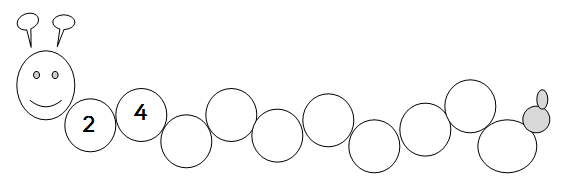 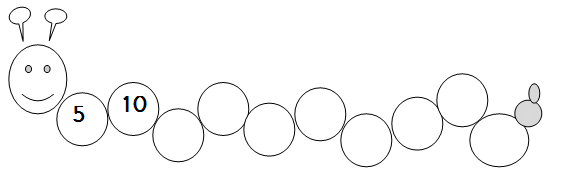 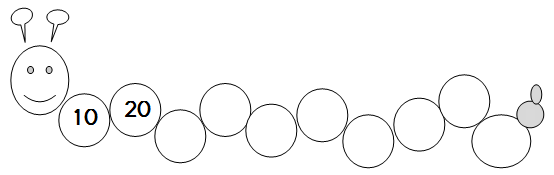 4- Aşağıdaki toplama işlemlerini yapınız.	1 2				1 6				2 6			2 3				3 1				3 0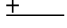 5- Aşağıdaki çıkarma işlemlerini yapınız.			6 5				2 3				4 2		2 0				1 1				1 2	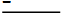 6- Aşağıda verilen kesirleri şekilde gösteriniz.	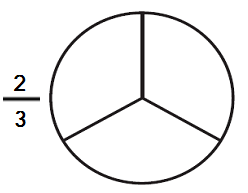 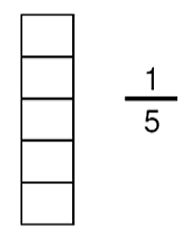 7- Aşağıda verilen şekillerin kesir olarak yazınız.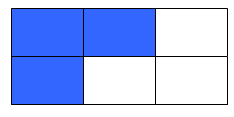 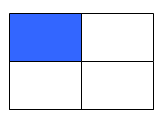 											BAŞARILAR.21318690Elli ikiYüz doksan altıBeş yüz kırk